Relaxe, coma, beba... MAS NÃO BAIXE A GUARDA!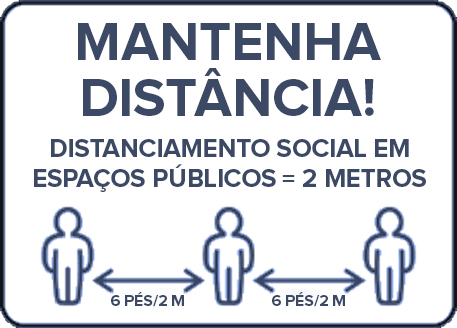 Coloque e tire sua máscara corretamenteHigienize as mãos corretamenteNão deixe lixo para trásIMPORTANTE!SEMPRE USE A MÁSCARA FORNECIDA PELO MGH CORRETAMENTEA MENOS QUE ESTEJA SE ALIMENTANDO OU EM UM ESCRITÓRIO PARTICULAR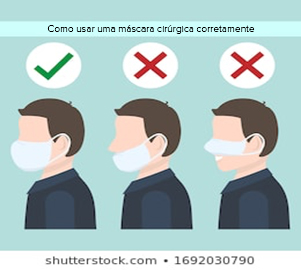 QUEM NÃO OBEDECER A ESSAS DIRETRIZES PERDERÁ OS PRIVILÉGIOS DE ACESSO A TODOS OS PRÉDIOS DO MGH